Confrérie de la Chaîne des RôtisseursBailliage du Grand-Duché de LuxembourgProgramme 2019  1/03 Assemblée GénéraleRestaurant Le Jardin Gourmand à Hesperange  28/04 Déjeuner aux AspergesRestaurant Weidendall à Kopstal  30/06 Déjeuner Solstice d’été Restaurant Italia, Luxembourg-Gare  19/10 Déjeuner amical avec Bailliage Pfalz-Saar-Mosel Restaurant Oro e Argento, Sofitel à Kirchberg30/11 Dîner de Fin d’Année Restaurant Roma à Luxembourg-VilleProgramme 202026-28/06 Grand Chapitre Internationaldu CinquantenaireConfrérie de la Chaîne des Rôtisseurs a.s.b.l.14, op der HeedL-1747 Luxembourghttp://luxembourg.chainedesrotisseurs.com 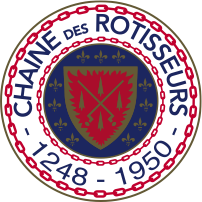  de  des Rôtisseurs a.s.b.l.Bailliage du Grand-Duché de Luxembourga le grand plaisir de vous inviter auDéjeuner amicalavec le Bailliage Pfalz-Saar-Moselchez notre confrère Adrien NOCKELS Maître-RestaurateurSofitel Luxembourg Europe/Kirchberg4, rue du Fort NiedergrünewaldQuartier Européen NordL-2226 LuxembourgPARKING souterrain – Place de l’EuropeTél : +352 43 77 68 59 - Fax : +352 42 50 91e-mail : h1314-sb1@sofitel.com Samedi, le 19 octobre 2019 à 12.00 hrs Tenue de ville & Ruban Sautoir de rigueur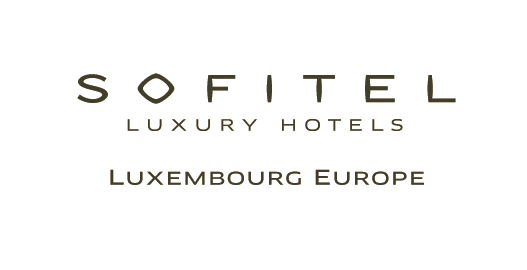 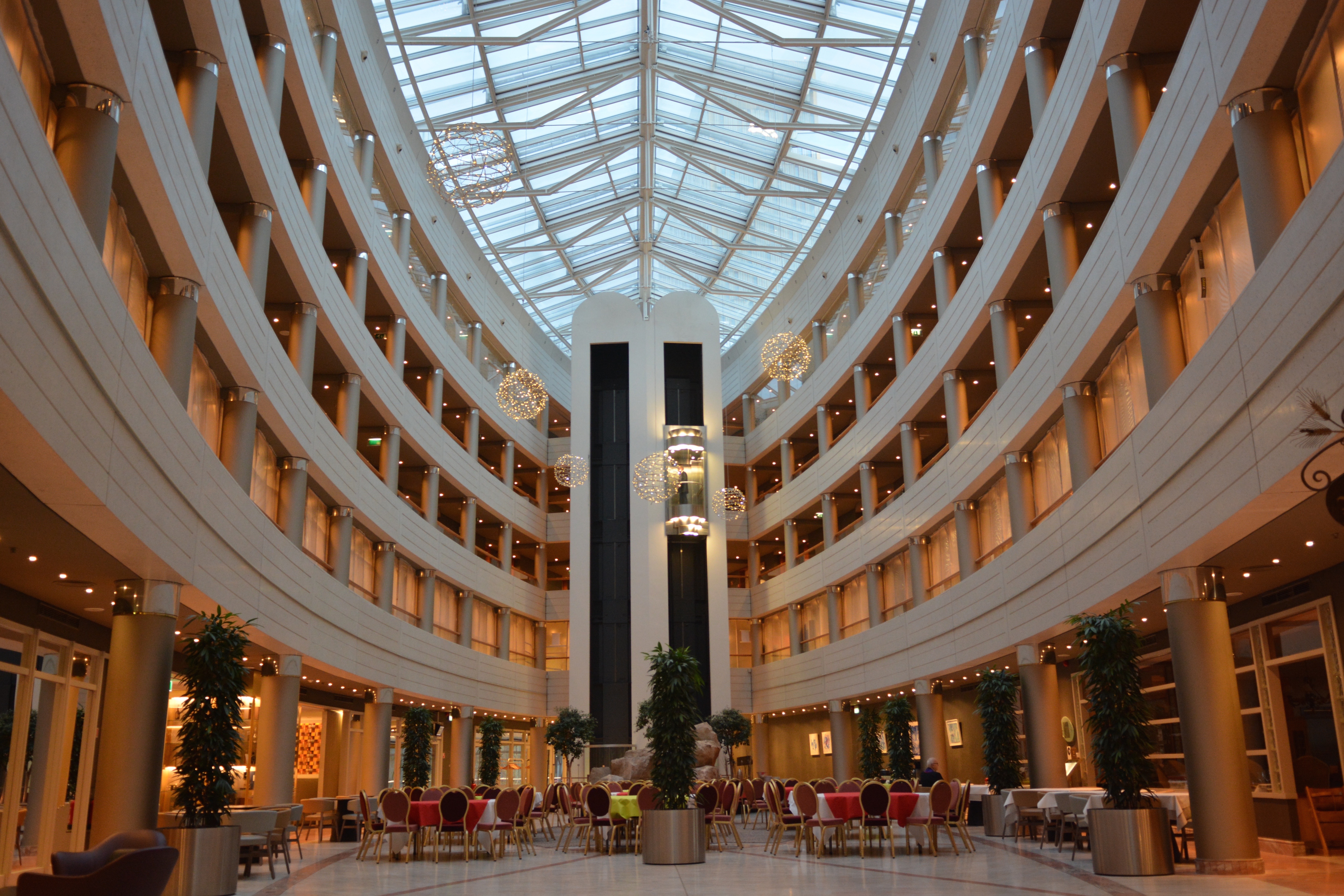 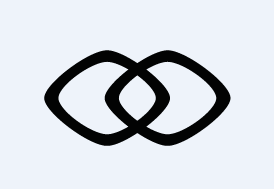 Les Vins :Les vins servis pendant le déjeuner sortent des caves de nos membres.Vins pendant le repas -> paiement individuel sur place                   Francis Sandt	Claude Linster	Bailli-Délégué, Argentier	       Conseiller gastronomiqueDÉJEUNERpréparé par l’équipe de Yann Castano, chef cuisinier du Restaurant Oro e Argento du Sofitel Luxembourg Europe,nommé Chef de l’année 2018 par Gault et MillauAPÉROCrémant et ses CanapésMENUAmuse-bouche***Risotto au chou-fleur, lotte et caviar séché***Filet de canard aux épicesPolenta aux piquillos, carottes fanes et jus à l’ail noir***Le rocher noisette et coulant praliné***Thé, Café et mignardises***95.- €  -  eaux et café comprisMerci de bien vouloir nous renvoyer la fiche d’inscription par fax au +352 26 74 75 61 ou par courrier postal ou par E-mail (courriel) à l’adresse linsterc@pt.lu le 14 octobre 2019 au plus tard.Paiement au CCPLULL  IBAN LU20 1111 0281 5727 0000de la Chaîne des Rôtisseurs vaut inscription.